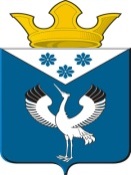 Российская ФедерацияСвердловская областьПредседатель Думымуниципального образованияБаженовское сельское поселениеБайкаловского муниципального районаСвердловской областиРАСПОРЯЖЕНИЕот 14.04.2023 г.                                        №  4                                             с.Баженовское  Об утверждении порядка реализации полномочий Думы муниципального образования Баженовское сельское поселение Байкаловского муниципального района Свердловской области по взысканию дебиторской задолженности по платежам в бюджет, пеням и штрафам по нимВ соответствии со статьей 160.1 Бюджетного кодекса Российской Федерации, Приказом Министерства финансов Российской Федерации от 18.11.2022 № 172н "Об утверждении общих требований к регламенту реализации полномочий администратора доходов бюджета по взысканию дебиторской задолженности по платежам в бюджет, пеням и штрафам по ним"ПОСТАНОВЛЯЮ:1. Утвердить Порядок реализации полномочий Думы муниципального образования Баженовское сельское поселение Байкаловского муниципального района Свердловской области по взысканию дебиторской задолженности по платежам в бюджет, пеням и штрафам по ним  (прилагается).2. Настоящее Постановление разместить на официальном сайте Думы муниципального образования Баженовское сельское поселение Байкаловского муниципального района Свердловской области в сети «Интернет» http://duma.bajenovskoe.ru/ .3. Контроль за исполнением настоящего Постановления оставляю за собой.Председатель Думы МОБаженовское сельское поселение_______________________/Л.Г.Глухих                                                      УтвержденРаспоряжением Председателя Думы муниципального образования Баженовское сельское поселениеБайкаловского муниципального районаСвердловской областиот 14.04.2023 г. № 4ПОРЯДОКреализации полномочий Думы муниципального образования Баженовское сельское поселение Байкаловского муниципального района Свердловской области по взысканию дебиторской задолженности по платежам в бюджет, пеням и штрафам по нимГлава 1. ОБЩИЕ ПОЛОЖЕНИЯ1. Настоящий Порядок разработан в целях реализации комплекса мер, направленных на улучшение качества администрирования доходов бюджета, сокращение просроченной дебиторской задолженности и принятия своевременных мер по ее взысканию, а также усиление контроля за поступлением неналоговых доходов, администрируемых Думой муниципального образования Баженовское сельское поселение Байкаловского муниципального района  Свердловской области (далее - Дума).2. Порядок устанавливает перечень мероприятий по реализации полномочий, направленных на взыскание дебиторской задолженности по доходам по видам платежей.3. Понятия и определения, используемые в настоящем Порядке, понимаются в значении, используемом законодательством Российской Федерации, если иное прямо не оговорено в настоящем Порядке.Глава 2. МЕРОПРИЯТИЯ ПО НЕДОПУЩЕНИЮ ОБРАЗОВАНИЯПРОСРОЧЕННОЙ ДЕБИТОРСКОЙ ЗАДОЛЖЕННОСТИ ПО ДОХОДАМ4. Сотрудник Думы, наделенный соответствующими полномочиями: 1) осуществляет контроль за правильностью исчисления, полнотой и своевременностью осуществления платежей в местный бюджет, пеням и штрафам по ним по закрепленным источникам доходов местного бюджета за Думой как за администратором доходов местного бюджета, в том числе:за фактическим зачислением платежей в местный бюджет в размерах и сроки, установленные законодательством Российской Федерации, договором (муниципальным контрактом, соглашением);за погашением начислений соответствующими платежами, являющимися источниками формирования доходов местного бюджета, в Государственной информационной системе о государственных и муниципальных платежах, предусмотренной статьей 21.3 Федерального закона от 27 июля 2010 года № 210-ФЗ "Об организации предоставления государственных и муниципальных услуг" (далее - ГИС ГМП);за исполнением графика платежей в связи с предоставлением отсрочки или рассрочки уплаты платежей и погашением дебиторской задолженности по доходам, образовавшейся в связи с неисполнением графика уплаты платежей в местный бюджет, а также за начислением процентов за предоставленную отсрочку или рассрочку и пени (штрафы) за просрочку уплаты платежей в местный бюджет в порядке и случаях, предусмотренных законодательством Российской Федерации;за своевременным начислением неустойки (штрафов, пени);за своевременным составлением первичных учетных документов, обосновывающих возникновение дебиторской задолженности или оформляющих операции по ее увеличению (уменьшению), а также своевременным их отражением в бюджетном учете;2) проводит не реже одного раза в квартал инвентаризацию расчетов с должниками, включая сверку данных по доходам в местный бюджет на основании информации о непогашенных начислениях, содержащейся в ГИС ГМП, в том числе в целях оценки ожидаемых результатов работы по взысканию дебиторской задолженности по доходам, признания дебиторской задолженности сомнительной;3) проводит мониторинг финансового (платежного) состояния должников, в том числе при проведении мероприятий по инвентаризации на предмет:наличия сведений о взыскании с должника денежных средств в рамках исполнительного производства;наличия сведений о возбуждении в отношении должника дела о банкротстве;4) своевременно принимает решение о признании безнадежной к взысканию задолженности по платежам в местный бюджет и о ее списании;5) ежегодно представляет в Финансовое управление  администрации Байкаловского муниципального района Свердловской области отчет об итогах работы по взысканию дебиторской задолженности по платежам в местный бюджет за отёчный финансовый год  до 15 января  по форме согласно приложению к настоящему Порядку;6) проводит иные мероприятия в целях недопущения образования просроченной дебиторской задолженности по доходам, выявления факторов, влияющих на образование просроченной дебиторской задолженности по доходам.Глава 3. МЕРОПРИЯТИЯ ПО УРЕГУЛИРОВАНИЮДЕБИТОРСКОЙ ЗАДОЛЖЕННОСТИ ПО ДОХОДАМ В ДОСУДЕБНОМ ПОРЯДКЕ5. Мероприятия по урегулированию дебиторской задолженности по доходам в досудебном порядке (со дня истечения срока уплаты соответствующего платежа в местный бюджет (пеней, штрафов) до начала работы по их принудительному взысканию) включают в себя:1) направление требование должнику о погашении задолженности;2) направление претензии должнику о погашении задолженности в досудебном порядке;3) рассмотрение вопроса о возможности расторжения договора (муниципального контракта, соглашения), предоставления отсрочки (рассрочки) платежа, реструктуризации дебиторской задолженности по доходам в порядке и случаях, предусмотренных законодательством Российской Федерации;4) направление в уполномоченный орган по представлению в деле о банкротстве и в процедурах, применяемых в деле о банкротстве, требований об уплате обязательных платежей и требований муниципального образования Баженовское сельское поселение по денежным обязательствам, уведомлений о наличии задолженности по обязательным платежам или о задолженности по денежным обязательствам перед муниципальным образованием Баженовское сельское поселение при предъявлении (объединении) требований в деле о банкротстве и в процедурах, применяемых в деле о банкротстве.6. Сотрудник Думы, наделенный соответствующими полномочиями, при выявлении в ходе контроля за поступлением доходов в местный бюджет нарушений контрагентом условий - договора (муниципального контракта, соглашения) в части, касающейся уплаты денежных средств с задолженностью, в срок не позднее 30 календарных дней с момента образования просроченной дебиторской задолженности:1) производится расчет задолженности;2) должнику направляется требование (претензия) с приложением расчета задолженности о ее погашении в пятнадцатидневный срок со дня его получения.7. Требование (претензия) об имеющейся просроченной дебиторской задолженности и пени направляется в адрес должника по почте заказным письмом или в ином порядке, установленном законодательством Российской Федерации или договором муниципальным контрактом, соглашением).8. В требовании (претензии) указываются:1) наименование должника;2) наименование и реквизиты документа, являющегося основанием для начисления суммы, подлежащей уплате должником;3) период образования просрочки внесения платы;4) сумма просроченной дебиторской задолженности по платежам, пени;5) сумма штрафных санкций (при их наличии);6) предложение оплатить просроченную дебиторскую задолженность в добровольном порядке в срок, установленный требованием (претензией);7) реквизиты для перечисления просроченной дебиторской задолженности;8) информация об ответственном исполнителе, подготовившем требование (претензию) об уплате просроченной дебиторской задолженности и расчет платы по ней (фамилия, имя, отчество, должность, контактный номер телефона для связи).Требование (претензия) подписывается Председателем Думы муниципального образования Баженовское сельское поселение Байкаловского муниципального района Свердловской области.При добровольном исполнении обязательств в срок, указанный в требовании (претензии), претензионная работа в отношении должника прекращается.9. В случае непогашения должником в полном объеме просроченной дебиторской задолженности по истечении установленного в требовании (претензии) срока сотрудник Думы, наделенный соответствующими полномочиями, в течение 10 календарных дней подготавливаются следующие документы для подачи искового заявления в суд:1) копии документов, являющиеся основанием для начисления сумм, подлежащих уплате должником, со всеми приложениями к ним;2) копии учредительных документов (для юридических лиц);3) копии документов, удостоверяющих личность должника, в том числе содержащих информацию о месте его нахождения (проживания, регистрации) (для физических лиц);4) расчет платы с указанием сумм основного долга, пени, штрафных санкций;5) копии требования (претензии) о необходимости исполнения обязательства по уплате с доказательствами его отправки: почтовое уведомление либо иной документ, подтверждающий отправку корреспонденции.10. В случаях если законом, иными правовыми актами или условиями обязательства предусмотрена субсидиарная ответственность лица в отношении него работа по взысканию просроченной дебиторской задолженности осуществляется путем направления претензий по процедуре, указанной в подпунктах 7 - 8 настоящего Порядка.Глава 4. МЕРОПРИЯТИЯ ПО ПРИНУДИТЕЛЬНОМУ ВЗЫСКАНИЮДЕБИТОРСКОЙ ЗАДОЛЖЕННОСТИ ПО ДОХОДАМ11. При отсутствии добровольного исполнения требования (претензии) должником в установленный для погашения задолженности срок взыскание задолженности производится в судебном порядке.12. Сотрудник Думы, наделенный соответствующими полномочиями, в течение 60 календарных дней подготавливает и направляет исковое заявление о взыскании просроченной дебиторской задолженности в суд с соблюдением требований о подсудности и подведомственности, установленных законодательством Российской Федерации.13. В случае если до вынесения решения суда требования об уплате исполнены должником добровольно, сотрудник Думы, наделенный соответствующими полномочиями, в установленном порядке заявляет об отказе от иска.14. Взыскание просроченной дебиторской задолженности в судебном порядке осуществляется в соответствии с Арбитражным процессуальным кодексом Российской Федерации, Гражданским процессуальным кодексом Российской Федерации, иным законодательством Российской Федерации.15. Документы о ходе претензионно-исковой работы по взысканию задолженности, в том числе судебные акты, на бумажном носителе хранятся в Думе.16. При принятии судом решения о полном (частичном) отказе в удовлетворении заявленных требований Думы, обеспечивается принятие исчерпывающих мер по обжалованию судебных актов при наличии к тому оснований.Глава 5. МЕРОПРИЯТИЯ ПО ВЗЫСКАНИЮПРОСРОЧЕННОЙ ДЕБИТОРСКОЙ ЗАДОЛЖЕННОСТИВ РАМКАХ ИСПОЛНИТЕЛЬНОГО ПРОИЗВОДСТВА17. В течение 30 календарных дней со дня поступления в Думу исполнительного документа сотрудник Думы, наделенный соответствующими полномочиями, направляет его для исполнения в соответствующее подразделение Федеральной службы судебных приставов Российской Федерации (далее - служба судебных приставов), а при наличии актуальных сведений о счетах должника в кредитной организации, направляет исполнительный документ в соответствующую кредитную организацию.18. На стадии принудительного исполнения службой судебных приставов судебных актов о взыскании просроченной дебиторской задолженности с должника, сотрудник Думы, наделенный соответствующими полномочиями, осуществляет информационное взаимодействие со службой судебных приставов, в том числе проводит следующие мероприятия:1) направляет в службу судебных приставов заявления (ходатайства) о предоставлении информации о ходе исполнительного производства, в том числе:о мероприятиях, проведенных судебным приставом-исполнителем по принудительному исполнению судебных актов на стадии исполнительного производства;об изменении наименования должника (для граждан - фамилия, имя, отчество (при его наличии); для организаций - наименование и юридический адрес);о сумме непогашенной задолженности по исполнительному документу;о наличии данных об объявлении розыска должника, его имущества;об изменении состояния счета/счетов должника, имуществе и правах имущественного характера должника на дату запроса;2) организует и проводит рабочие встречи со службой судебных приставов о результатах работы по исполнительному производству;3) осуществляет мониторинг соблюдения сроков взыскания просроченной дебиторской задолженности в рамках исполнительного производства, установленных Федеральным законом от 2 октября 2007 года № 229-ФЗ "Об исполнительном производстве";4) проводит мониторинг эффективности взыскания просроченной дебиторской задолженности в рамках исполнительного производства.19. При установлении фактов бездействия должностных лиц обеспечивается принятие исчерпывающих мер по обжалованию актов государственных органов (организаций) и должностных лиц при наличии к тому оснований.Приложениек Порядку реализации полномочийДумы муниципального образованияБаженовское сельское поселение по взысканиюдебиторской задолженности по платежамв бюджет, пеням и штрафам по нимФормаОТЧЕТоб итогах работы по взысканиюпросроченной дебиторской задолженностиНаименование муниципального образования / Наименование органа местного самоуправленияНаправление претензий (требований)Направление претензий (требований)Направление претензий (требований)Направление претензий (требований)Направление искового заявления в судНаправление искового заявления в судНаправление искового заявления в судНаправление искового заявления в судИсполнительные документы, подлежащие направлению в подразделение ССП или кредитное учреждение для возбуждения исполнительного производстваИсполнительные документы, подлежащие направлению в подразделение ССП или кредитное учреждение для возбуждения исполнительного производстваИсполнительные документы, подлежащие направлению в подразделение ССП или кредитное учреждение для возбуждения исполнительного производстваИсполнительные документы, подлежащие направлению в подразделение ССП или кредитное учреждение для возбуждения исполнительного производствасрок направления претензий (требовани)           с момента возникновения задолженности (по МПА)количество случаев наличия оснований для направления претензии (требования)в том числе:в том числе:срок направления искового заявления в суд с момента неисполнения обязательств                 (по МПА)количество случаев наличия оснований для направления искового заявления в судв том числе:в том числе:срок направле-ния исполни-тельных документов             (по МПА)количество исполни-тельных документов, выданных судом и подлежащих направлению на принуди-тельное взыскание   в том числе:в том числе:срок направления претензий (требовани)           с момента возникновения задолженности (по МПА)количество случаев наличия оснований для направления претензии (требования)количество претензий (требований), направленных в пределах установлен-ного срокаколичество претензий (требований), направленных с нарушением установлен-ного срокасрок направления искового заявления в суд с момента неисполнения обязательств                 (по МПА)количество случаев наличия оснований для направления искового заявления в судколичество исковых заявлений, направленных в суд  в пределах установлен-ного срокаколичество исковых заявлений, направленных в суд  с нарушением установлен-ного срокасрок направле-ния исполни-тельных документов             (по МПА)количество исполни-тельных документов, выданных судом и подлежащих направлению на принуди-тельное взыскание   количество исполни-тельных документов, направлен-ных в пределах установлен-ного срокаКоличес-тво исполни-тельных докумен-тов, направлен-ных с нарушени-ем установ-ленного срока12345678910111213